Oslo RedaktørforeningInnkallingÅrsmøtet i  holdes på Månefisken (Sagveien 23A-5) torsdag 15. mars kl 17.00 Dagsorden:1. Åpning og konstituering.2. Årsberetning for 2011.3. Regnskap for 2011, med revisjonsberetning.4. Valgledernestlederett styremedlemto varamedlemmerValg av valgkomite på tre medlemmer.Valg av revisor.5. Eventuelle innsendte forslag. Programdel etter årsmøtet er ikke fastlagt ennå, men etter den faglige delen blir det middag og utdeling av priser til Årets redaktør.Husk påmelding til middagen, senest  mandag 12. mars kl 15.00ORs valgkomite foran årsmøte består av Thor Woje, Romerikes Blad, Aud Dalsegg, Allers og Alexandra Beverfjord, Dagbladet.Fristen for å sende inn forslag til behandling på årsmøtet er torsdag 1. mars.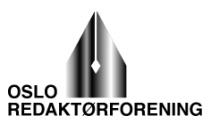 For Oslo Redaktørforening, 21. februar 2012. Stavrum, leder